Publicado en Olesa de Montserrat (Barcelona) el 10/06/2021 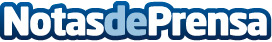 Repara tu Deuda Abogados cancela 484.705 € en Olesa de Montserrat con la Ley de Segunda OportunidadEl despacho de abogados ha superado la cifra de 45 millones de euros en concepto de cancelación de deuda de sus clientesDatos de contacto:David Guerrero655 95 67 35Nota de prensa publicada en: https://www.notasdeprensa.es/repara-tu-deuda-abogados-cancela-484-705-en Categorias: Nacional Derecho Finanzas Cataluña http://www.notasdeprensa.es